Lis l’article ci-dessous (tu peux annoter, surligner ou tout ce dont tu as besoin pour t’aider à comprendre). Fais-en ensuite un résumé, donne ton avis et réponds aux questions.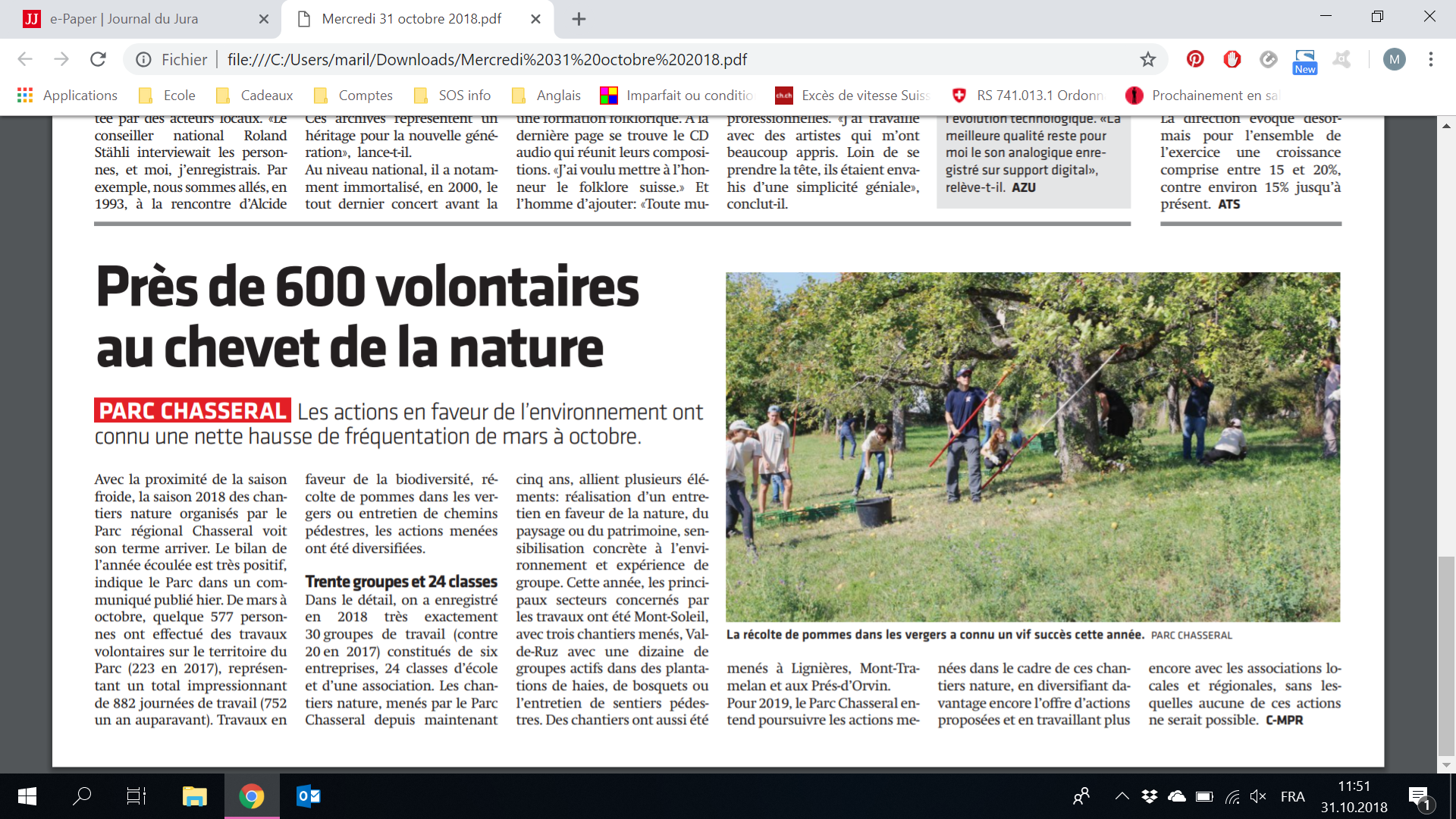 Résumé : 	Mon avis (argumenté)	QuestionsQui a écrit cet article ?	Qu’est-ce que la biodiversité ?	Quand ont commencé les chantiers du Parc Chasseral ? 	Qu’apporte la photo ? 	Combien de communes font partie du Parc Chasseral ?	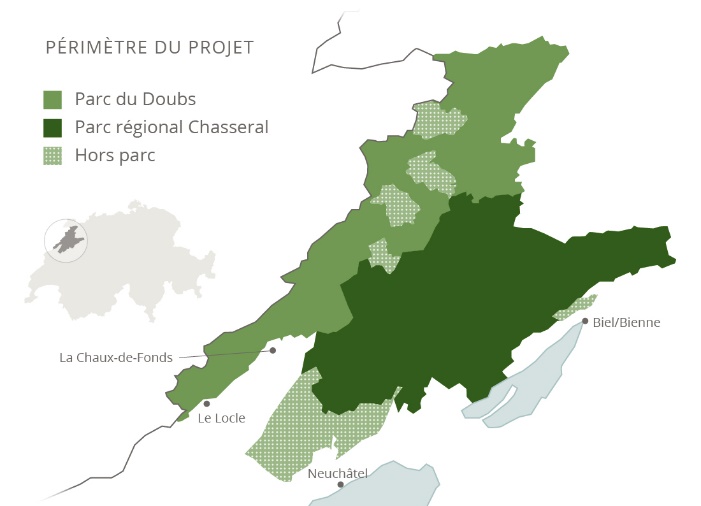 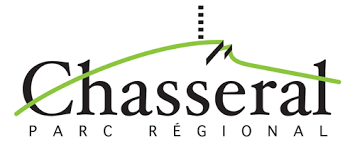 